THE CHURCH MONUMENTS SOCIETYPatron HRH Duke of Gloucester KG GCVORegistered Charity 279597http://www.churchmonumentssociety.org***The Church Monuments Essay Prize***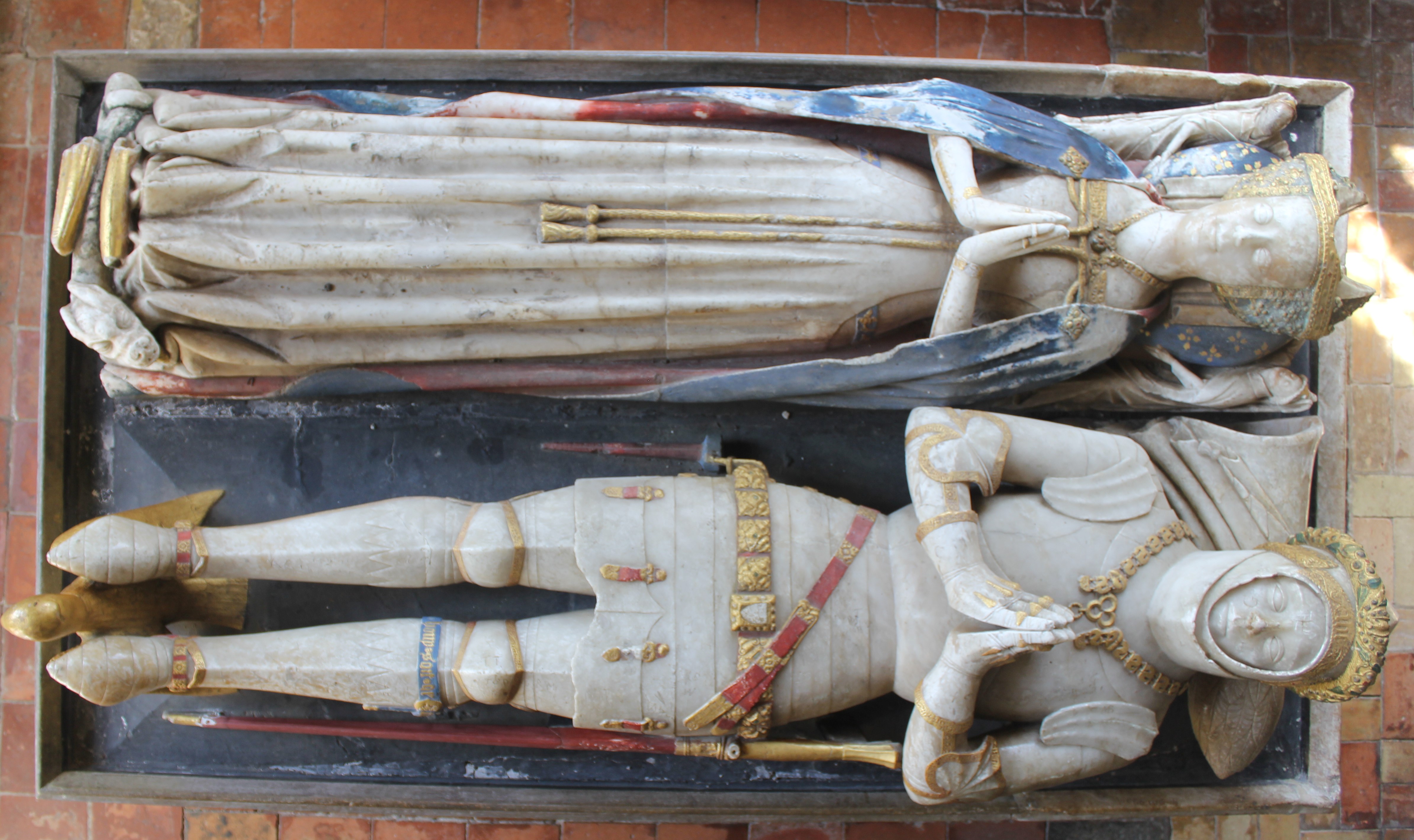 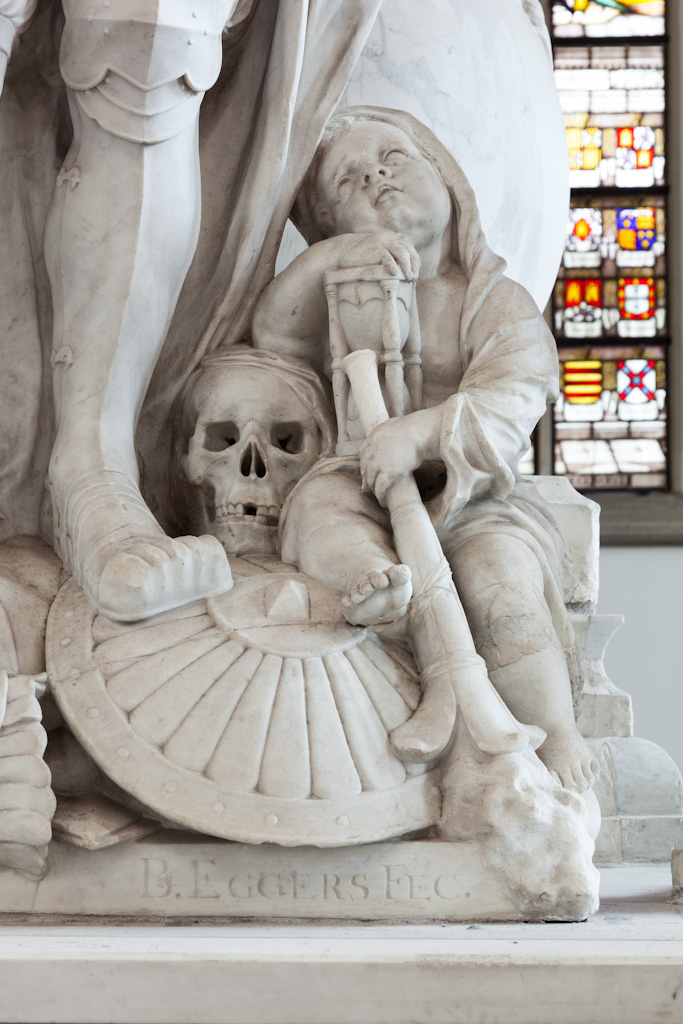 